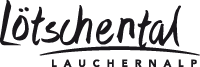 „Lauchernalp“ eine Skistation mit fantastischen Abfahrten und mit einem herrlichen Panorama. Dabei soll neben dem sportlichen Akzent auch der gemütliche Teil nicht zu kurz kommen und allen Kritikern zum Trotz ist ein Aperitif  bereits eingeplant. Wir freuen uns schon auf viele begeisterte Schneesportlerinnen und Schneesportler für ein weiteres unvergessliches Erlebnis bei hoffentlich strahlend blauem Himmel und idealen Pistenverhältnissen.Datum: 		Samstag,  8. Februar 2014 Abfahrt:		8.00  Brig  (OS Parkplatz)  oder  8.15 Visp (Sportplatz)Ankunft Wiler: 	ca. 08.45 Uhr , Talstation Luftseilbahn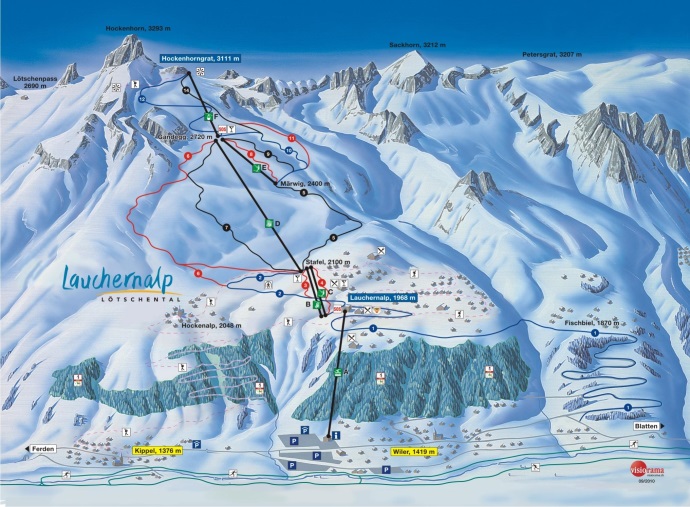 Rückfahrt:  		ca. 16.30 Uhr, Ankunft Visp: 		 ca. 17.00 Uhr Leitung: 		Ruffiner JörgKosten:     		Tageskarte     Normaltarif  Fr. 42.-Anmeldung: 	bis  spätestens Montag, 3. Februar 2014  an                              Ruffiner Jörg, Kelchbachstrasse 3, 3904 Naters	027/924 11 61 oder 079/220 36 57,  j.ruffiner@bluewin.ch   